LA PARROCCHIA S. LORENZO MARTIREORGANIZZA UN VIAGGIO AD ANCONA – S. MARINO – LORETO E RECANATI - URBINOPER I GG. 25 – 26 e 27 APRILE 2024
25 – 4 ore 6,00 Partenza dall’oratorio in pullmanSosta durante il percorso - Arrivo a SAN MARINO visita e pranzo in ristorante – successivamente arrivo ad ANCONA in Hotel – cena. 26 – 4 ore 8,30 Partenza dall’Hotel per la visita di LORETOPranzo presso un ristorante e nel pomeriggio visita di RECANATIRientro in Hotel e cena.27 – 4 ore 8,30 Partenza dall’Hotel per URBINO Visita della città e pranzo in ristorante, nel pomeriggio rientro. Cena libera in Autogrill.COSTO: CAMERA SINGOLA                  €.          410,00               CAMERA DOPPIA €. 360,00 a persona
              ACCONTO €. 100 alla prenotazioneSALDO entro il 20 marzoCHIUSURA DELLE ISCRIZIONI entro il 19-3-2024 o AL RAGGIUNGIMENTO DI 48 PERSONE.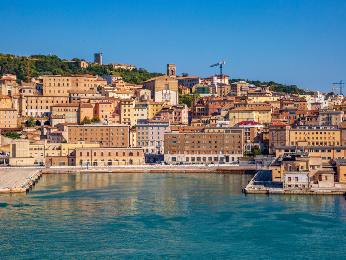 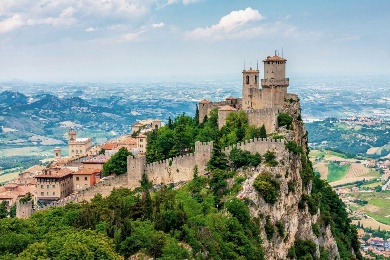 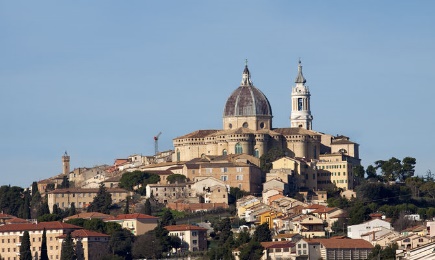 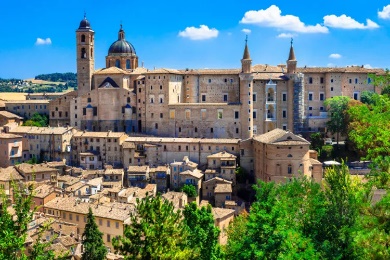 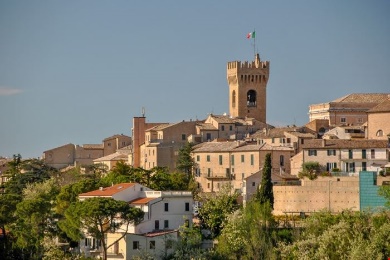 